VSTUPNÍ ČÁSTNázev moduluTechnologie – pokročilé obráběníKód modulu23-m-4/AG57Typ vzděláváníOdborné vzděláváníTyp moduluodborný teoretickýVyužitelnost vzdělávacího moduluKategorie dosaženého vzděláníL0 (EQF úroveň 4)Skupiny oborů23 - Strojírenství a strojírenská výrobaKomplexní úlohaPokročilé obráběníTechnologie 3 - CNC-souřadný systém - frézováníObory vzdělání - poznámky23-45-L/01 Mechanik seřizovačDélka modulu (počet hodin)20Poznámka k délce moduluPlatnost modulu od30. 04. 2020Platnost modulu doVstupní předpokladyAbsolvování 1. a 2. ročníku uvedeného oboru, dovednosti čtení výkresů, získávání a využívání znalostí základů normalizace a základy obrábění.JÁDRO MODULUCharakteristika moduluCílem modulu je prohloubit znalosti a dovednosti žáků v pokročilých metodách obrábění na soustruzích, frézkách, obrážecích a hoblovacích strojích s důrazem na technologické náležitosti daných technologií. Klade si za cíl dovést žáka k zodpovědnému přístupu při vykonávání práce s obráběcími stroji. Modul směřuje k dosažení řady pokročilých znalostí a dovedností, ke správné volbě výrobní technologie, k volbě správných nástrojů a definování jejich řezných podmínek, ke správné volbě specializovaných upínačů a jejich správnému využívání, ke znalosti ovládacích prvků strojů k jejich následnému praktickému využití.Očekávané výsledky učeníŽák:charakterizuje tvarové plochypopíše způsoby výrobyvolí vhodné nástrojevolí vhodné řezné podmínkyvyjmenuje zásady údržby používaných nástrojů a pomůcekpopíše upínání nástrojů, polotovarů, obrobků a ustavení jejich polohypopíše seřízení strojůcharakterizuje jednotlivé technologie včetně jejich použitípopíše způsoby dokončovánívysvětlí zásady a předpisy pro obsluhu elektrických zařízeníObsah vzdělávání (rozpis učiva)Technologie – pokročilé obrábění:Soustružení tvarových plochDokončovací práce na soustruhuSoustružení při složitém upnutí obrobkůFrézování drážek na kuželuFrézování šroubovitých drážek a závitůVýroba ozubených kolProtahování, obrážení, hoblováníNekonvenční metody obráběníUčební činnosti žáků a strategie výukyTeoretická část:odborný výklad a prezentace na téma:
	druhy obráběcích strojů a nástrojů, výrobním nářadím, přípravky a mechanizačními prostředky (soustružení, frézování, protahování, obrážení, hoblování)základní druhy výrobních postupůprezentace se sledem operací v technologickém postupuvolba potřebných měřidel, nástrojů, přípravků a zařízení nutných pro výrobu a kontrolu dané součástizpůsoby výroby ozubených kolpoužívané druhy zvláštních způsobů obrábění a s výhodami a nevýhodami zvláštních způsobů obrábění ( ultrazvukem, laserem, kapalinovým paprskem, proudem brusiva)Praktická část:žák zvolí vhodný materiál a polotovar na výrobu zadané součástižák určí jejich základní složení a značení podle technických noremžák provede stanovení technologických podmínek a parametrů prováděných jednotlivých operacížák doplní strojní časy pro jednotlivé úseky a úkonyžák navhne potřebná měřidlažák vypracuje  seminární práce na zadané témaExkurze:exkurze do výrobního podniku Zařazení do učebního plánu, ročník3. ročníkVÝSTUPNÍ ČÁSTZpůsob ověřování dosažených výsledkůZávěrečná modulová práce - vypracování seminární práce na zadané téma z oblasti pokročilých způsobů obrábění včetně volby správných nástrojů a definování jejich řezných podmínek, správné volby specializovaných upínačů a jejich správnému využívání a využití ovládacích prvků strojů.Kritéria hodnoceníZávěrečná modulová práce – max 40 b. min 17 b.Hodnocení známkou na základě bodového systému:1 (výborný)         40 b. – 35 b.2 (chvalitebný)    34 b. – 29 b.3 (dobrý)              28 b. – 23 b.4 (dostatečný)     22 b. – 17 b.5 (nedostatečný) 16 b. –   0 b.Doporučená literaturaDRIENSKY, Dušan, Pavel FÚRIK, Terézia LEHMANOVÁ a Josef TOMAIDES.. Josef. Strojní obrábění I. Praha: Státní nakladatelství technické literatury, 1988.FRISCHHERZ, Adolf a Herbert PIEGLER. Technologie zpracování kovů 2: odborné znalosti. 2. vyd. Praha: SNTL (Wahlberg), 1996, 280 s. ISBN 80-902-1101-1.JANYŠ, Bohumil, Karel RAFTL, AntonínVÁCLAVOVIČ a Vladimír BÍZA. Soustružník: Technologie pro 2. a 3. ročník OU a UŠ. Praha: SNTL, 1969.PoznámkyObsahové upřesněníOV RVP - Odborné vzdělávání ve vztahu k RVPMateriál vznikl v rámci projektu Modernizace odborného vzdělávání (MOV), který byl spolufinancován z Evropských strukturálních a investičních fondů a jehož realizaci zajišťoval Národní pedagogický institut České republiky. Autorem materiálu a všech jeho částí, není-li uvedeno jinak, je Otakar Raulím. Creative Commons CC BY SA 4.0 – Uveďte původ – Zachovejte licenci 4.0 Mezinárodní.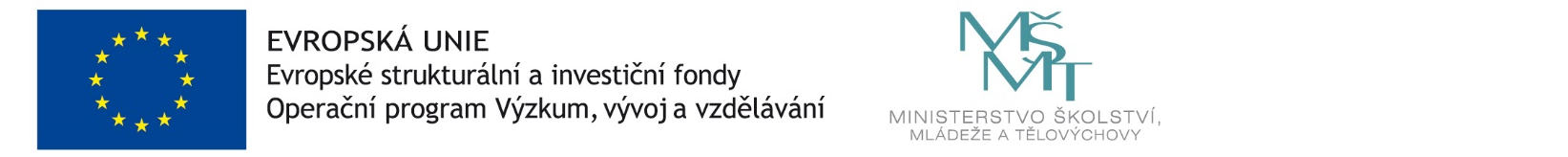 